Inter-Agency Standing Committee Principals MeetingSunday 17 September 2017Hosted by UNICEFLogistics information for ParticipantsThe IASC Principals-only meeting will take place in the Maurice Pate Conference Room (13th Floor), UNICEF House, 3 United Nations Plaza (44th Street between 1st and 2nd Avenues), New York, NY. The meeting will begin at 14h00 and end by 18h00. Refreshments will be available on arrival and during the meeting. The meeting is IASC Principals only, with no plus ones. There are no background documents for this meeting.The names of all confirmed participants have been shared with UNICEF security, and IASC secretariat/UNICEF staff will be present at Reception to provide assistance or can be reached at the telephone numbers below if needed. UNDSS has indicated that the General Assembly security measures and pedestrian access restrictions will only come into force on Monday 18 September. However, in the event of any difficulty reaching the building, please do not hesitate to contact the UNICEF and/or IASC secretariat numbers shown below. Participants are advised to bring their UN and/or official identification with them.  Pedestrian access may already be difficult on 1st Avenue on Sunday 17 September and participants are advised to approach from 2nd Avenue instead.UNICEF:Dinia del Sol: +1 212 326 7576 (landline), or +1 917 617 0505 (cell)IASC secretariat:Belinda Holdsworth: +41 76 691 0428 (cell)Benard Muinde: +1 917 239 7059 (cell)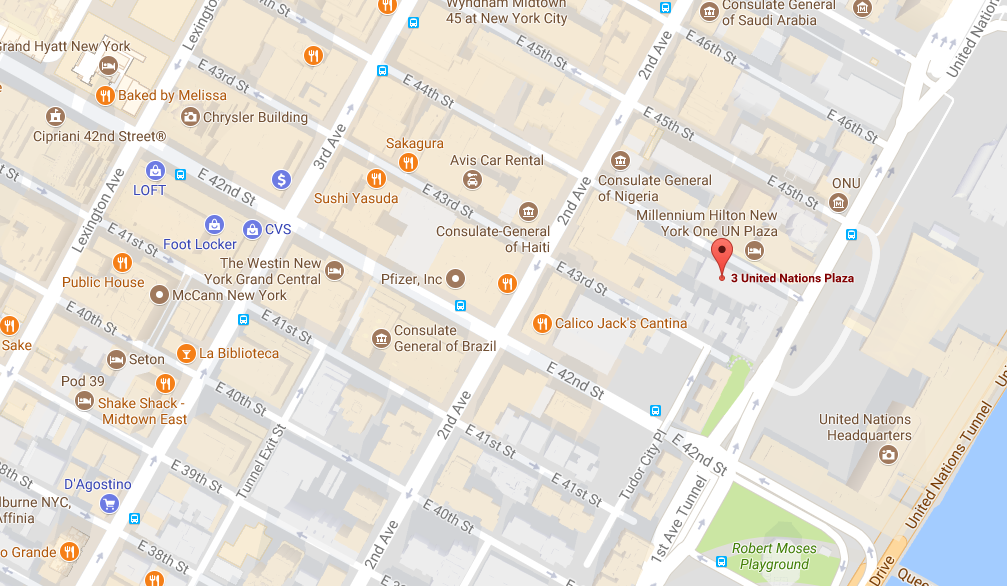 